 2014-2015 INDEPENDENCE THEATRE CALENDAR 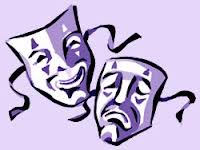 “Theatre is a spiritual and a social X-ray of its time.” – Stella AdlerEVENT							DATE & TIME				LOCATIONMusical Reveal	August 27 at 4:30 p.m.	IHS AuditoriumMeet the Director Night	August 27 at 7 p.m.	IHS Black BoxThespian Meeting	September 2 at 4:30 p.m.	Black Box	Auditions for Fall Show	September 8-9 from 4:30-6:30	Black BoxThespian Meeting	October 7 at 4:30 p.m.	Black BoxFall Show Performances	October 16-18 at 7 p.m.	IHS AuditoriumThespian Event: Halloween Party	October 25 from 6-9 p.m.	The Creamer HouseAuditions for “Jesters” Improv Troupe	October 29-30 from 4:30-6	Black BoxAuditions for Musical	November 3-5 from 4:30-6:30	IHS AuditoriumThespian Meeting	November 11 at 4:30 p.m.	Black BoxEvent #3: Thespian Thanksgiving	November 17 from 7-9	Parent Volunteer NeededTexas State Thespian Festival	November 20-22	Dallas Convention CenterThespian Meeting	December 2 at 4:30	Black Box“Jesters” Improv Night Performance	December 5 at 7 p.m.	Black BoxAll Fine Arts Holiday Concert	December 11	IHS AuditoriumOAP Auditions	December 15-16 from 4:30-6:30	Black BoxThespian Meeting	January 6 at 4:30 p.m.	Black BoxMusical Performances	January 15-16 at 7 p.m.; Jan. 17 at 2 p.m. & 7 p.m.	IHS AuditoriumOAP Auditions	January 27-28	Black BoxThespian Meeting	February 3 at 4:30 p.m.	Black BoxA Night with the Stars (Oscars!)	February 22	The Moore HouseThespian Meeting	March 3 at 4:30 p.m.	Black BoxOAP Clinic – Saturday of Spring Break!	March 7; Time TBA	Heritage HSOAP Public Performance	March 20 at 7 p.m.	IHS AuditoriumOAP Zone Contest	March 24-25	Lone Star HSOAP District Contest	March 28	Lone Star HSSpring Show Auditions	March 30-31 from 4:30-6:30 p.m.	Black BoxOAP Bi-District	April 7	Hebron HSThespian Meeting	April 14 at 4:30 p.m.	Black Box“Jesters” Improv Night Performance	April 17 at 7 p.m.	Black BoxOAP Area Contest	April 18	Coppell HSOAP Region Contest	April 24	AngelinaBanquet Showcase Auditions	April 27 from 4:30-6	Black BoxSpring Show Performances 	April 30-May 1 at 7 p.m.	IHS AuditoriumThespian Meeting	May 5 at 4:30	Black BoxBanquet Award Voting	May 11 at 4:30	Black BoxOAP State	May 26-28	UT AustinTheatre Banquet	May 29 at 7 p.m.	IHS Cafeteria“Art enables us to find ourselves and lose ourselves at the same time.” – Thomas Merton